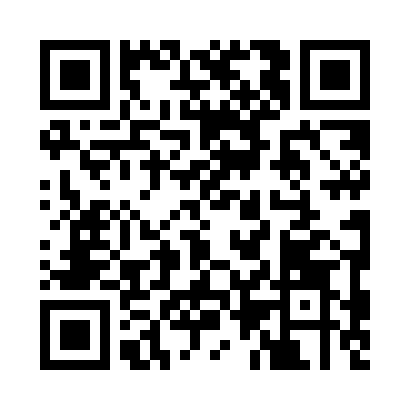 Prayer times for Baksiai, LithuaniaWed 1 May 2024 - Fri 31 May 2024High Latitude Method: Angle Based RulePrayer Calculation Method: Muslim World LeagueAsar Calculation Method: HanafiPrayer times provided by https://www.salahtimes.comDateDayFajrSunriseDhuhrAsrMaghribIsha1Wed3:075:451:216:318:5811:272Thu3:065:431:216:339:0011:283Fri3:055:411:216:349:0111:294Sat3:045:391:216:359:0311:295Sun3:035:371:206:369:0511:306Mon3:025:351:206:379:0711:317Tue3:025:331:206:389:0911:328Wed3:015:311:206:399:1111:329Thu3:005:291:206:409:1211:3310Fri2:595:271:206:419:1411:3411Sat2:585:251:206:429:1611:3512Sun2:585:231:206:439:1811:3513Mon2:575:221:206:449:2011:3614Tue2:565:201:206:459:2111:3715Wed2:565:181:206:469:2311:3816Thu2:555:171:206:479:2511:3817Fri2:545:151:206:489:2611:3918Sat2:545:131:206:499:2811:4019Sun2:535:121:206:509:3011:4120Mon2:535:101:206:519:3111:4121Tue2:525:091:206:529:3311:4222Wed2:515:071:216:539:3411:4323Thu2:515:061:216:549:3611:4324Fri2:505:051:216:559:3711:4425Sat2:505:031:216:569:3911:4526Sun2:505:021:216:569:4011:4627Mon2:495:011:216:579:4211:4628Tue2:495:001:216:589:4311:4729Wed2:484:591:216:599:4511:4830Thu2:484:581:217:009:4611:4831Fri2:484:571:227:009:4711:49